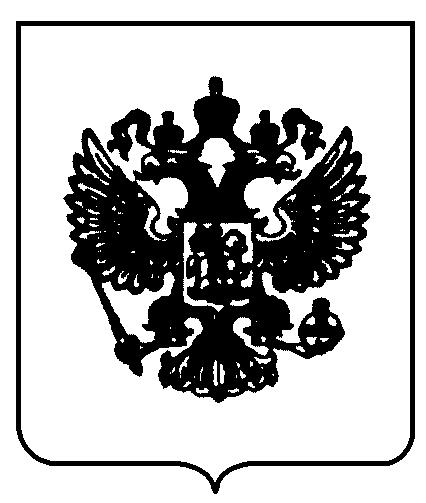 ПРАВИТЕЛЬСТВО РОССИЙСКОЙ ФЕДЕРАЦИИП О С Т А Н О В Л Е Н И Еот 15 августа 2013 г. № 706МОСКВАОб утверждении Правил оказания платных образовательных услугВ	соответствии	с	частью 9	статьи 54	Федерального	закона"Об образовании  в  Российской  Федерации"  Правительство  РоссийскойФедерации п о с т а н о в л я е т :1. Утвердить	прилагаемые	Правила	оказания	платныхобразовательных услуг.Признать утратившими силу:постановление	Правительства	Российской	Федерации	от	5 июля2001 г. № 505 "Об утверждении Правил оказания платных образовательных услуг" (Собрание законодательства Российской Федерации, 2001, № 29, ст. 3016);постановление Правительства Российской Федерации от 1 апреля 2003 г. № 181 "О внесении изменений и дополнений в постановление Правительства Российской Федерации от 5 июля 2001 г. № 505" (Собрание законодательства Российской Федерации, 2003, № 14, ст. 1281);постановление Правительства Российской Федерации от 28 декабря 2005 г. № 815 "О внесении изменений в Правила оказания платных образовательных услуг" (Собрание законодательства Российской Федерации, 2006, № 1, ст. 156);постановление Правительства Российской Федерации от 15 сентября 2008 г. № 682 "О внесении изменений в Правила оказания платных образовательных услуг" (Собрание законодательства Российской Федерации, 2008, № 38, ст. 4317).